OIKIAKH OIKONOMIAΚΕΦΑΛΑΙΟ 4- ΑΤΟΜΙΚΗ ΥΓΙΕΙΝΗ ΚΑΙ ΠΡΟΛΗΨΗ ΑΤΥΧΗΜΑΤΩΝΕΝΟΤΗΤΑ 4.1 Ατομική υγιεινήΜε βάση την ύλη της ενότητας, όσα συζητήσαμε στη τάξη και όσα συμβαίνουν γύρω μας το τελευταίο καιρό απαντήστε στις παρακάτω δραστηριότητες.Δραστηριότητα 1 Δώστε έναν σύντομο ορισμό-περιγραφή για τις παρακάτω έννοιες:Τι ονομάζουμε: Αγωγή Υγείας;_________________________________________________________________________________________________________________________________________________________________________________________________________________________________Τι καλείται Υγεία;______________________________________________________________________________________________________________________________________________________Τι ονομάζουμε ατομική υγιεινή;_________________________________________________________________________________________________________________________________________________________________________________________________________________________________Δραστηριότητα 2 Αναζητήστε στο διαδίκτυο πληροφορίες σχετικά με την έννοια της πανδημίας;Τι είναι η πανδημία;______________________________________________________________________________________________________________________________________________________Δραστηριότητα 3Δείτε το βίντεο στη διεύθυνση: https://www.youtube.com/watch?v=q1rX4m379uQΑναφέρετε τις σημαντικότερες πανδημίες και τα χαρακτηριστικά τους στην σύγχρονη Ιστορία.______________________________________________________________________________________________________________________________________________________________________________________________________________________________________________________________________________________________________________________________________________________________________________________Δραστηριότητα 4Ποια η σημασία της πρόληψης και της ατομικής υγιεινής για την προστασία της υγείας και το περιορισμό της εξάπλωσης μιας πανδημίας; _______________________________________________________________________________________________________________________________________________________________________________________________________________________________________________________________________________________________________________________________________________________________________________________Καλή μελέτη και υπομονή. Όλα θα γίνουν όπως πριν. Να είστε καλά με τις οικογένειες σας.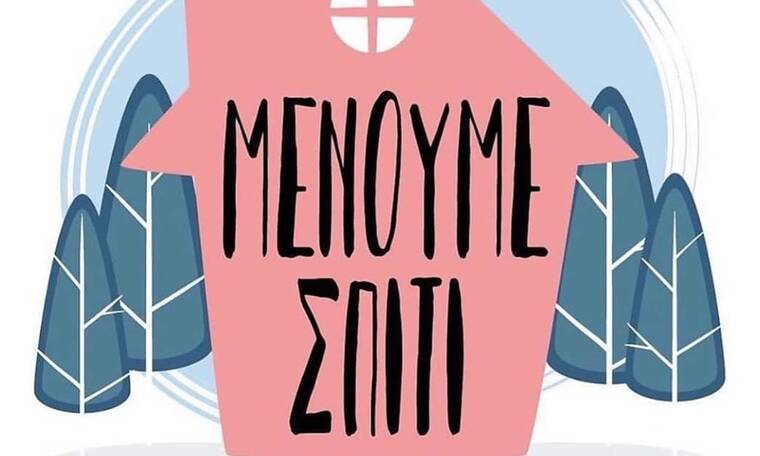 